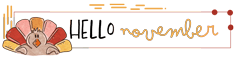 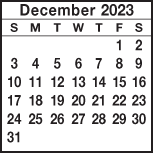 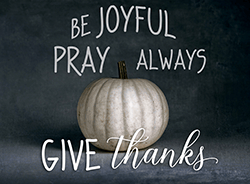 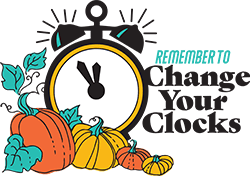 On Sunday, Nov. 5 at 2:00 a.m.12Semiformal Banquet at SEBYCamp, 6 PMCCA ABMen’s Quarterly mtg. at Coffee Creek, 7 PM34 Kiwanis Pancake Breakfast, 7-10 a.m. S’burg MethodistKingdom Kids Craft Fair in FLC, 9 a.m.-1 PM5   Communion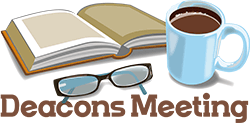 11:45 a.m.Men’s Choir Practice, 9-9:15 amchi64:12 Youth mtg. for parents about Mission Trip, 6:30 PM7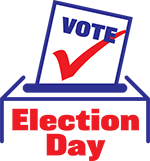 84:12 Youth & Kingdom Kids packing OCC Shoeboxes plusBusiness Mtg., 6:309CCA Pastors Mtg. at Denny’s, 8:30 1011Veteran’s Breakfast in FLC prepared by 4:12 Youth8-10 a.m.12  Men’s choir, 9Pastor Tim Lucas preaching todayThanksgiving Dinner following Morning Service1314Red Cross Blood Drive in FLC, 1-6 PM15No Services or Meal at the church tonight1617Gold City Quartet at Vienna Baptist, 7 PM18Shared Blessings10 am-2 PMOCC Dropoff Time8-11 a.m.19Trustees mtg.11:30OCC Dropoff Time1-4 PM4:12 Youth Friendsgiving, 3-8p20OCC Dropoff Time8-11 a.m.Deliver Shoeboxes to Graceland in New Albany, 12:30-4 PM21  DECEMBER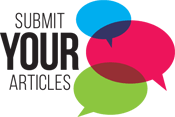 22Pastor Tim & Pam gone to Tennessee 10/22 thru 10/24No Services or Meal at the church tonight23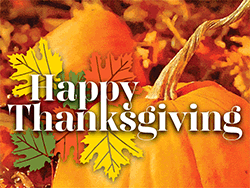 2425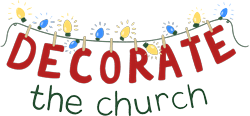 for Christmas 6 P26Christmas Kick-off Hymn Sing, 6:00 PM2728 2930